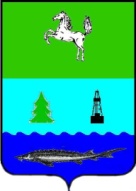 СОВЕТ ЗАВОДСКОГО СЕЛЬСКОГО ПОСЕЛЕНИЯ ПАРАБЕЛЬСКОГО РАЙОНАТОМСКОЙ ОБЛАСТИРЕШЕНИЕот 17.06.2022									                              №08О внесении изменений в решение Совета Заводского сельского поселения от 11.09.2013 №35 «Об утверждении Правил землепользования и застройки муниципального образования Заводское сельское поселение Парабельского района Томской области»В целях приведения муниципальных правовых актов в соответствии с действующим законодательством РФ и подзаконными актами, действующими на территории РФ,  СОВЕТ ПОСЕЛЕНИЯ РЕШИЛ:1. Внести изменения в Правила землепользования и застройки муниципального образования Заводское сельское поселение Парабельского района Томской области, утвержденные Решением Совета Заводского сельского поселения от 11.09.2013 №35 «Об утверждении Правил землепользования и застройки муниципального образования Заводское сельское поселение Парабельского района Томской области» (далее – Правила), следующего содержания: 1.1. В абзаце третьем статьи 25 Правил слова «блокированных жилых двухсемейных и многосемейных домов не выше двух этажей с приквартирными участками» заменить словами «домов блокированной застройки».1.2. В абзаце шестом статьи 25 Правил слова «блокированные жилые двухсемейные и многосемейные дома не выше двух этажей с приквартирными участками» заменить словами «дома блокированной застройки».2. Опубликовать настоящее решение в Информационном бюллетене Администрации и Совета Заводского сельского поселения и разместить на официальном сайте Заводского сельского поселения в информационно-телекоммуникационной сети «Интернет» по адресу: : http://zavodscoe.ru.3. Контроль за исполнением решения возложить на контрольно-правовую комиссию Совета Заводского сельского поселения.Председатель Совета                                                                                          М.Ю. ЯнсонИ.о. Главы поселения  				                                          М.Е. Ефимова